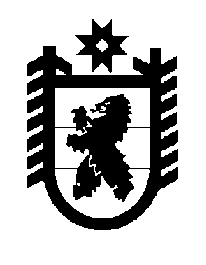 Российская Федерация Республика Карелия    ПРАВИТЕЛЬСТВО РЕСПУБЛИКИ КАРЕЛИЯПОСТАНОВЛЕНИЕ      от 14 февраля 2014 года № 31-Пг. Петрозаводск О распределении на 2014 год субсидий бюджетам муниципальных районов и городских округов на реализацию программы «Адресная социальная помощь»	В соответствии со статьей 9 Закона Республики Карелия от                  20 декабря 2013 года № 1759-ЗРК «О бюджете Республики Карелия на 2014 год и на плановый период 2015 и 2016 годов» Правительство Республики Карелия п о с т а н о в л я е т: 	Установить распределение на 2014 год субсидий бюджетам муниципальных районов и городских округов на реализацию программы «Адресная социальная помощь» согласно приложению.           ГлаваРеспублики  Карелия                                                               А.П. ХудилайненРаспределениена 2014 год субсидий бюджетам муниципальных районов и городских округов на реализацию программы «Адресная социальная помощь»(тыс. рублей)Приложение к постановлению Правительства Республики Карелия от  14 февраля 2014 года № 31-ПНомер разде-ла или пунктаМуниципальное образованиеСуммаI.Городские округа1.Петрозаводский городской округ24701,02.Костомукшский городской округ1661,0II.Муниципальные районы1.Беломорский муниципальный район3957,02.Калевальский муниципальный район3089,03.Кемский муниципальный район2913,04.Кондопожский муниципальный район7864,05.Лахденпохский муниципальный район4917,06.Лоухский муниципальный район3381,07.Медвежьегорский муниципальный район8189,08.Муезерский муниципальный район3565,09.Олонецкий муниципальный район6728,010.Питкярантский муниципальный район4834,011.Прионежский муниципальный район5217,012.Пряжинский муниципальный район4182,013.Пудожский муниципальный район9850,014.Сегежский муниципальный район6770,015.Сортавальский муниципальный район8064,016.Суоярвский муниципальный район5318,0Итого115200,0